 REGIMENTO DA CONFERÊNCIA MUNICIPAL DE EDUCAÇAÇÃO EXTRAORDINÁRIA 2023 DO MUNICÍPIO UMBURANAS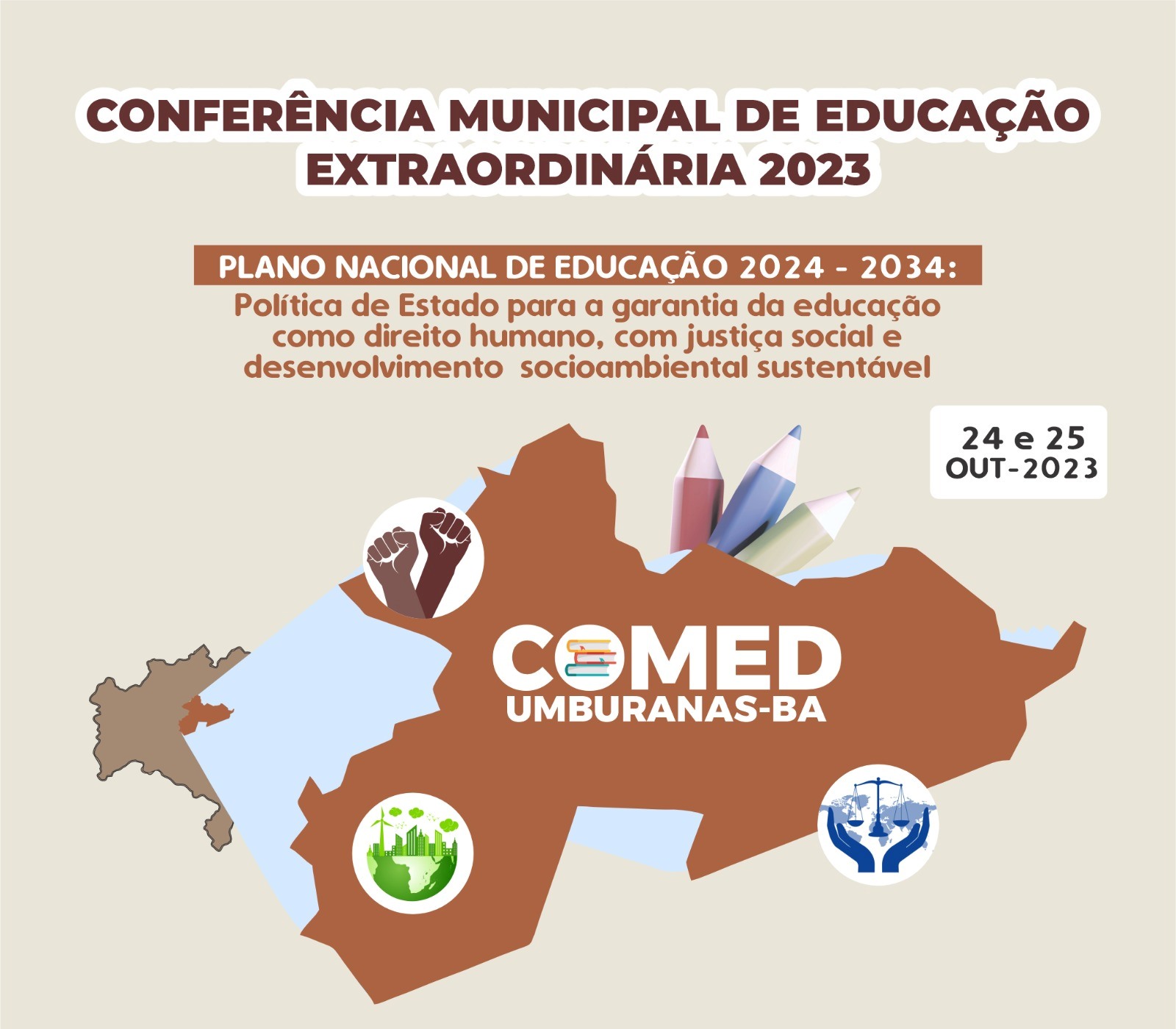 CAPÍTULO IDAS BASES E CARACTERIZAÇÃOArt. 1º. A Conferência Municipal de Educação Extraordinária 2023 (COMED Extraordinária 2023) do município de Umburanas/Bahia se constitui como etapa que antecede a Conferência Estadual de Educação Extraordinária da Bahia 2023 (COEED Extraordinária 2023) e a Conferência Nacional de Educação Extraordinária 2024 (CONAEE 2024), com ampla mobilização e participação popular, respeitadas as diretrizes declaradas nesse documento e nas orientações da COEED Extraordinária BA 2023 e CONAE Extraordinária 2024, a saber:I - Documento-Referência da CONAE Extraordinária 2024; II - Orientações aos Municípios rumo à COEED Extraordinária BA 2023; III - Regimento Geral da COEED Extraordinária BA 2023;Art. 2º. A temática central da COMED Extraordinária 2023 do Município de Umburanas, que terá abrangência e desdobramentos em todos os níveis da sua programação, é “Plano Nacional de Educação 2024-2034: política de Estado para a garantia da educação como direito humano, justiça social e desenvolvimento socioambiental sustentável”.Art. 3º. O tema da COMED Extraordinária 2023 do Município de Umburanas orienta o conjunto de suas ações, em uma relação constitutiva com os seguintes EIXOS TEMÁTICOS: Eixo I - O PNE como articulador do SNE, sua vinculação aos planos decenais estaduais, distrital e municipais de educação, em prol das ações integradas e intersetoriais, em regime de colaboração interfederativa;Eixo II - A garantia do direito de todas as pessoas à educação de qualidade social, com acesso, permanência e conclusão, em todos os níveis, etapas e modalidades, nos diferentes contextos e territórios;Eixo III - Educação, Direitos Humanos, Inclusão e Diversidade: equidade e justiça social na garantia do Direito à Educação para todos e combate às diferentes e novas formas de desigualdade, discriminação e violência;Eixo IV - Gestão Democrática e educação de qualidade: regulamentação, monitoramento, avaliação, órgãos e mecanismos de controle e participação social nos processos e espaços de decisão;Eixo V - Valorização de profissionais da educação: garantia do direito à formação inicial e continuada de qualidade, ao piso salarial e carreira, e às condições para o exercício da profissão e saúde;Eixo VI - Financiamento público da educação pública, com controle social e garantia das condições adequadas para a qualidade social da educação, visando à democratização do acesso e da permanência;Eixo VII - Educação comprometida com a justiça social, a proteção da biodiversidade, o desenvolvimento socioambiental sustentável para a garantia da vida com qualidade no planeta e o enfrentamento das desigualdades e da pobreza.Art. 4º. A COMED Extraordinária 2023 do Município de Umburanas deverá envolver a participação ampla de profissionais da educação, gestores, pesquisadores, conselheiros, membros de fóruns e de movimentos sociais, pais e estudantes e demais atores oriundos dos mais variados setores sociais e segmentos educacionais, como:I - Instituições educacionais e outros órgãos do Sistema de Ensino Municipal; II - Instituições educacionais da iniciativa privada; III - Poder Público Executivo, Legislativo e Judiciário; IV - Entidades de trabalhadores da educação; V - Entidades e organizações de pais e de estudantes; VI - Órgãos de normatização, de mobilização, de controle social e de fiscalização da educação; VII - Movimentos sociais em defesa da educação e da diversidade. Art. 5º. A COMED Extraordinária 2023 do Município de Umburanas deverá envolver os atores educacionais de todos os níveis, etapas e modalidades da Educação.CAPÍTULO IIDOS PRINCÍPIOS E OBJETIVOSArt. 6º. Configuram-se como princípios da COMED Extraordinária 2023 do Município de Umburanas: I - Garantia da representatividade dos segmentos educacionais e setores sociais.II - Destaque ao sentido sistêmico e de organicidade da educação, compreendida na sua essencialidade como espaço de direitos. III - Respeito à autonomia das instituições.IV - Reiteração da expectativa de compromissos entre órgãos e sistemas de educação, em interface permanente com a sociedade.V - Pluralismo de ideias e de concepções sócio pedagógicas, conexo aos debates, discussões e encaminhamentos. VI - Incentivo ao exame de aspectos desafiadores dos sistemas educativos, na proposição de soluções. Art. 7º. A COMED Extraordinária 2023 do Município de Umburanas tem por objetivos: I - Discutir, analisar, validar ou alterar o Documento - Referência da CONAE Extraordinária 2024 com proposituras para elaboração dos planos decenais 2024/2034;II - Promover intercâmbio entre a sociedade civil e os/as profissionais da educação para consolidar e criar políticas públicas educacionais;III - Refletir sobre temas relacionados à definição de políticas educacionais que promovam a inclusão social e valorizem a diversidade;IV - Destacar os Planos Decenais de Educação como epicentro das políticas educacionais, da organização dos debates nos Fóruns de Educação e da articulação da cooperação federativa.V - Respeitar as divergências entre os diversos atores sociais e propor a busca por entendimentos para o monitoramento e avaliação do Plano Decenal e instituição do sistema municipal de educação.CAPÍTULO IIIDA ORGANIZAÇÃO, ESTRUTURA E DESENVOLVIMENTO DAS ATIVIDADES.Art. 8º. A COMED Extraordinária 2023 do Município de Umburanas será realizada na modalidade híbrida (presencial e virtual) considerando as seguintes atividades e o cronograma estabelecido (vide anexo 01): I - Solenidade de Abertura;II - Plenária de aprovação do Regimento Geral; III - Palestra Magna;IV – Audiência Pública - Apresentação das Metas do PME e Plenária de eixos com escolha de Delegados para a COEED Extraordinária BA 2023;V - Plenária de discussão do Documento - Referência da CONAE Extraordinária 2024/ etapa preparatória da COEED Bahia 2023, realizada pelo FEEBA.VI – Plenária de emendas e contribuições ao Documento - Referência da CONAE Extraordinária 2024;§1º. As atividades da COMED Extraordinária 2023 do Município de Umburanas descritas no inciso I, II e III ocorrerão de forma presencial no dia 24 de Outubro de 2023, em Reunião Extraordinária Ampliada do Fórum Municipal de Educação (FME) com participação de todos os atores dos segmentos educacionais e setores sociais inscritos na referida conferência.§2º.  As atividades da COMED Extraordinária 2023, do Município de Umburanas, descrita no inciso IV e VI ocorrerão de forma presencial no dia 25 de Outubro de 2023, em reunião extraordinária ampliada do Fórum Municipal de Educação (FME) com participação de todos os atores dos segmentos educacionais e setores sociais inscritos na referida conferência.§3º. A atividade da COMED Extraordinária 2023 do Município de Umburanas descrita no inciso V ocorrerá de forma virtual nos dias 20 e 21 de outubro de 2023, através de vídeo conferência realizada pelo Fórum Estadual de Educação (FEEBA) com participação OPCIONAL de todos os segmentos educacionais e setores sociais inscritos na conferência. Art. 9º. O FME será o responsável pela coordenação da COMED Extraordinária 2023 do Município de Umburanas.Parágrafo Único. Serão parceiros diretos do Fórum Municipal de Educação (FME) para organização da COMED Extraordinária 2023 do Município de Umburanas, o Conselho Municipal de Educação (CME), a Secretaria Municipal de Educação (SEME) e a Equipe Técnica de Monitoramento e Avaliação do PME.Art. 10. As emendas e contribuições ao Documento - Referência serão construídas na Plenária de emendas e contribuições ao Documento - Referência da CONAE Extraordinária 2023, conforme orientação do Regimento da COEED Extraordinária 2023 BA.Parágrafo Único. Será responsabilidade do Coordenador do FME, alimentar o sistema de registro dos Delegados e das alterações ao Documento - Referência até 10 de Novembro de 2023Art. 11. Os/As delegados/as poderão, na Plenária de emendas e contribuições ao Documento - Referência da CONAE Extraordinária 2023, apresentar moções com conteúdo de caráter municipal, assinadas por, no mínimo,10% de delegados/as credenciados ou, no mínimo, 06 entidades de abrangência municipal representadas na conferência. Parágrafo Único. As moções tem o objetivo de acolher propostas mobilizadoras, apresentadas por delegados/as e devem sempre guardar coerência com o Tema e Eixos Temáticos da COMED 2023, e deverão ser apresentadas até às 9h do dia 25 de Outubro de 2023, à Comissão de Monitoramento e Sistematização do FME. Art. 12. A COMED Extraordinária 2023 terá um Documento Base organizador dos relatórios consolidados da Conferência Municipal de Educação, pelo qual, se destacam cinco tipos de emendas:I - ADITIVAS - Emenda que propõe acréscimo de disposições ao texto da proposição inicial;II - SUPRESSIVAS - Emenda que propõe retirada de parte da proposição inicial;III - SUBSTITUTIVAS - Emenda que propõe alterações pontuais de mérito ao texto de uma proposição, mantendo, entretanto, suas linhas gerais;IV - AGLUTINATIVAS - Emenda que visa fundir novos parágrafos ao texto de proposição inicial.CAPÍTULO IVDA COMPOSIÇÃO E PARTICIPAÇÃO NA CONFERÊNCIAArt. 13. Na COMED Extraordinária 2023 do Município de Umburanas, participarão atores do segmento educacional e atores dos setores sociais.§1º. Entende-se por segmentos educacionais: gestores/as dos sistemas e das instituições de ensino e trabalhadores/as em educação do setor público e privado, das diferentes etapas e modalidade de ensino; conselheiros/as dos diferentes conselhos de educação e de controle social; mães/pais ou responsáveis e; estudantes.§2º. Entende-se por atores dos setores sociais: Movimentos de Afirmação da Diversidade e das Articulações Sociais em Defesa da Educação, da Comunidade Científica; Social, do Campo e Sindical; Instituições Religiosas; empresários; Comissões de Educação do Poder Legislativo Municipal; Instituições estaduais e municipais da área de fiscalização e controle de recursos públicos.§3º. Dos delegados natos: os membros do Fórum Municipal de Educação - FME serão delegados/as natos/as para a etapa municipal, Mas para a etapa estadual apenas o Coordenador do Fórum Municipal de Educação será considerado nato.Art. 14. São requisitos da escolha de delegados/as para representar o Município de Umburanas na COEED Extraordinária 2023 BA:I - Ter participado de todas as atividades da COMED Extraordinária 2023 do Município de Umburanas; II - Ter credenciamento como delegado na COMED Extraordinária 2023 do Município de Umburanas;§1º. A distribuição de vagas para delegados municipais eleitos para a COEED Extraordinária 2023 deverá ser feita respeitando o quadro de distribuição de delegados eleitos por município constante do Regimento da COEED Extraordinária 2023 (vide anexo 02);§2º. A indicação dos/as participantes da Conferência Municipal de Educação para a COEED Extraordinária 2023 deverá ser feita por eleição interna de cada representação;§3º. A organização local da conferência poderá optar por convidar observadores, em número definido previamente, sem direito a voto (com crachás diferenciados dos/as delegados/as);§4º. Deverá ser fornecido ao/à delegado/a e observador certificado de participação e, quando solicitado, atestado de presença.CAPÍTULO VDA INSCRIÇÃO E CREDENCIAMENTO DOS/AS DELEGADOS/AS À CONFERÊNCIAArt. 15. A inscrição dos/as delegados/as à Conferência Municipal de Educação 2023 deverá ser realizada através do formulário, no link abaixo, até às 23h00min horas do dia 10 de Outubro de 2023.https://docs.google.com/forms/d/1TnC1XHW7ZSbT7D7QhiP9BNNhPrdd6yOQmvsevkTnBL0/edit?pli=1 Art. 16. São dados fundamentais que devem constar no ato de inscrição: nome completo, CPF, e-mail pessoal, setor ou segmento, profissão e entidade a que pertence.Art. 17. O FME deverá garantir a estrutura necessária, compreendendo pessoal de apoio, sistema informatizado e garantia de acessibilidade, para o credenciamento dos delegados. Paragrafo Único. O credenciamento dos delegados será feito de modo presencial junto à estrutura instalada para esse fim, no local do evento, no dia 24 de Outubro de 2023 das 18h às 19h30min.Art. 18. O FME deverá constituir banco de dados contendo a inscrição prévia e o credenciamento dos delegados.CAPÍTULO VIDA DOTAÇÃO ORÇAMENTÁRIAArt. 19. As despesas com a organização e a realização da COMED Extraordinária 2023 do Município de Umburanas/Bahia ocorrerão à conta de dotações orçamentárias disponibilizadas pela Secretaria Municipal da Educação. CAPÍTULO VIIDISPOSIÇÕES GERAISArt. 20. Os casos omissos neste Regimento serão resolvidos pelo FME após deliberações no pleno. Art. 21. Após a validação da proposta de Regimento Interno da Conferência pelo pleno do FME, em reunião extraordinária, o documento será apresentado para possíveis alterações e aprovação na Plenária de aprovação do Regimento Geral da COMED Extraordinária 2023 do Município de Umburanas/Bahia.Art. 22. Esse regimento se constitui no instrumento normativo pelo qual se processará o desenvolvimento da COMED Extraordinária 2023 do Município de Umburanas/Bahia, ficando os participantes encarregados de cumprir suas determinações.UMBURANAS/BA, 31 de agosto de 2023.Plenária de discussão e aprovação do Regimento Geral da COMED Extraordinária 2023.ANEXO 01CRONOGRAMA DA CONFERÊNCIAANEXO 02DISTRIBUIÇÃO DOS DELEGADOS ELEITOS PARA A COEED EXTRAORDINÁRIA 2023 DATA ATIVIDADEDe 20/09 a 10/10/2023Inscrições para a COMED Extraordinária 202320 e 21/10/2023Plenária de discussão do Documento - Referência da CONAE Extraordinária/etapa preparatória da COEED Bahia 2023 realizada pelo FEEBA.24/10/2023Credenciamento; Solenidade de Abertura; Plenária de aprovação do Regimento Geral; Palestra Magna;25/10/2023Audiência Pública de Apresentação das Metas do PME; Plenária de Eixos, emendas e contribuições ao Documento - Referência da CONAE Extraordinária 2023; Plenárias de escolha de Delegados para a COEED Extraordinária BA 2023. Último dia para apresentação das moções pelos delegados.REPRESENTAÇÃOTITULARSUPLENTEPARTICIPAÇÃO NA COEED Extraordinária 2023SEGMENTOSETOR111NATO1 (Coordenador do FME)01TOTALTOTALTOTAL2